СУМСЬКА МІСЬКА РАДАVIIІ СКЛИКАННЯ _______ СЕСІЯРІШЕННЯ 	Розглянувши електронну петицію Ярмак Наталії Вікторівни «Перейменування скверу Сумсько-Київських дивізій (СКД) на сквер Героїв 3-ої окремої штурмової  бригади (3 ОШБр)», розміщену на порталі «Єдина система місцевих петицій» (http://petition.e-dem.ua/sumy/Petition/View/2836), відповідно до статті 231 Закону України «Про звернення громадян», пункту 4.3 розділу 4 Положення про порядок подання електронних петицій та їх розгляду органами місцевого самоврядування міста Суми, затвердженого рішенням Сумської міської ради від 25 жовтня 2017 року № 2692-МР,  керуючись статтею 25 Закону України «Про місцеве самоврядування в Україні», Сумська міська рада ВИРІШИЛА:1. Підтримати електронну петицію Ярмак Наталії Вікторівни «Перейменування скверу Сумсько-Київських дивізій (СКД) на сквер Героїв 3-ої окремої штурмової  бригади (3 ОШБр)», розміщену на порталі «Єдина система місцевих петицій»,  розміщеної на порталі «Єдина система місцевих петицій» (http://petition.e-dem.ua/sumy/Petition/View/2836)2. 	Присвоїти назву (найменування) скверу «Героїв 3-ої окремої штурмової бригади (3 ОШБр)» у місті Суми Сумського району Сумської області (колишня назва – сквер «Сумсько-Київських дивізій»), що  розташований по вулиці Іллінська.           3. Департаменту забезпечення ресурсних платежів Сумської міської ради (Клименко Ю.М.) повідомити Сумську регіональну філію державного підприємства «Національні інформаційні системи» про присвоєння назви (найменування) скверу «Героїв 3-ої окремої штурмової  бригади (3 ОШБр)» у місті Суми Сумського району Сумської області.	4. Департаменту інфраструктури міста Сумської міської ради (Бровенко Є.С.) здійснити заходи щодо утримання скверу «Героїв 3-ої окремої штурмової  бригади (3 ОШБр)» за рахунок коштів бюджету Сумської міської територіальної громади.        5. Організацію виконання цього рішення покласти на заступників міського голови  згідно з розподілом обов’язків.Редакція 2.	Розглянувши електронну петицію Ярмак Наталії Вікторівни «Перейменування скверу Сумсько-Київських дивізій (СКД) на сквер Героїв 3-ої окремої штурмової  бригади (3 ОШБр)», розміщену на порталі «Єдина система місцевих петицій» (http://petition.e-dem.ua/sumy/Petition/View/2836), відповідно до статті 231 Закону України «Про звернення громадян», пункту 4.3 розділу 4 Положення про порядок подання електронних петицій та їх розгляду органами місцевого самоврядування міста Суми, затвердженого рішенням Сумської міської ради від 25 жовтня 2017 року № 2692-МР,  керуючись статтею 25 Закону України  «Про місцеве самоврядування в Україні», Сумська міська рада ВИРІШИЛА:1. Відмовити у підтриманні електронної петиції Ярмак Наталії Вікторівни «Перейменування скверу Сумсько-Київських дивізій (СКД) на сквер Героїв 3-ої окремої штурмової  бригади (3 ОШБр)», розміщену на порталі «Єдина система місцевих петицій» (http://petition.e-dem.ua/sumy/Petition/View/2836).2.  Управлінню суспільних комунікацій Сумської міської ради  (Дяговець О. В.) повідомити автора петиції про прийняте рішення.3. Організацію виконання даного рішення покласти на заступника міського голови з питань діяльності виконавчих органів ради Павлик Ю. А.Секретар Сумської міської ради 			                      Артем КОБЗАРВиконавець: _________________ Олена ДЯГОВЕЦЬІніціатор розгляду питання – секретар Сумської міської ради  Артем КобзарПроект рішення підготовлено Управлінням суспільних комунікацій Сумської міської ради  (Олена Дяговець)Доповідач – Управління суспільних комунікацій Сумської міської ради  (Олена Дяговець)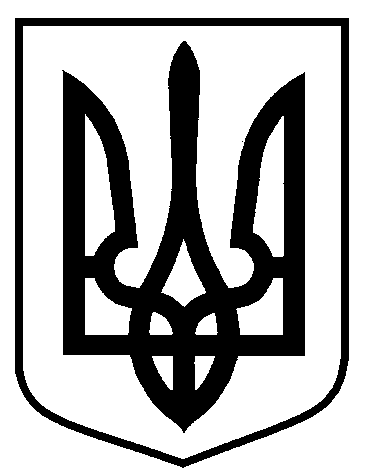                    Проєкт                оприлюднено«___»_________ 2024 р.від                                   №            -МРм. СумиПро розгляд електронної петиціїЯрмак Наталії Вікторівни«Перейменування скверу Сумсько-Київських дивізій (СКД) на сквер Героїв 3-ої окремої штурмової  бригади (3 ОШБр)»Редакція 1.